中国水泥网中水网〔2020〕07号——————————————————————————————————2020中国水泥品牌影响力企业评选通知水泥被称为建筑业的粮食，是保障和推动国民经济发展的关键产业。在每一个历史阶段，优秀水泥企业及水泥企业家都曾在国家和民族复兴的过程中扮演重要角色。放眼未来，水泥依旧不可替代，同时伴随着更多新技术、新理念的融入，水泥行业将更节能、更环保、更智能，继续在创造民众美好生活，推动社会经济发展方面发挥关键作用。为展现当代水泥行业发展成果，推动我国水泥行业高质量发展，持续为国民经济建设发挥强大助力，中国水泥网将开展“2020中国水泥品牌影响力企业”的评选活动,并将于“2021中国水泥产业峰会”上举行颁奖典礼。【宗旨与目的】恪守独立第三方理念，秉承“客观、公平、公开、公正”原则树立水泥企业良好社会形象，推动企业持续健康发展3、提升水泥企业品牌影响力，展现水泥企业风采4、推动中国水泥行业高质量发展【参评条件】在中国境内注册的独立法人企业连续经营满2（含）年以上【奖项设置】1、2020中国水泥知名品牌企业 （各地区）2、除知名品牌榜单之外，本届评选活动还将单独设立以下奖项：2020中国水泥环保突出贡献企业2020中国水泥节能减排先进企业2020中国水泥智能工厂领先企业2020中国水泥绿色矿山杰出企业2020中国水泥优质工程供应商2020中国水泥极具社会责任感企业【参评流程】【评选办法】1、由中国水泥网专家委员会秘书处对所有申报的企业进行初审；2、由中国水泥网专家委员会组织专家分组评选，评审组可根据需要组织专家电话调研或进行现场考察调研；3、由专家委员会提出评审意见，确认入选名单；4、经专家委员会审核通过最终确定获奖名单，统一颁授奖牌。【报名方式】1、报名费用：16800元/家2、报名企业可享受的服务：赠送“2021中国水泥产业峰会”参会名额2个；中国水泥网网站专题榜单展示；3、转帐方式汇款单位：杭州砼福科技有限公司汇款账号：1202023419100017716  开 户 行：工商银行景江苑支行4、报名截止：2021年1月31日。联系人：赵东旭                      邮  箱：cehua@ccement.com电  话：0571-85871535               传  真：0571-85871616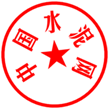                                                          中国水泥网2020年11月2020中国水泥品牌影响力企业评选报名表注：相关附件请加盖公章并以电子版的形式于2021年1月31日前发送至cehua@Ccement.com，若有相关问题，请联系0571-85871535 赵东旭 。第一阶段2020年11月18日-2021年1月31日企业提交报名资料企业资料初审第二阶段2021年2月1日-2月5日专家委员会评审第三阶段2021年3月3日公布榜单第四阶段2021中国水泥产业峰会-3月份颁奖典礼企业全称企业全称联系地址联系地址企业负责人企业负责人注册资本注册资本企业性质成立时间成立时间企业网址是否是中国驰名商标认定是否是中国驰名商标认定否， 是， 商标名为_______________ (勾选)否， 是， 商标名为_______________ (勾选)否， 是， 商标名为_______________ (勾选)否， 是， 商标名为_______________ (勾选)否， 是， 商标名为_______________ (勾选)是否是省级著名商标认定是否是省级著名商标认定否， 是， 商标名为_______________ (勾选)否， 是， 商标名为_______________ (勾选)否， 是， 商标名为_______________ (勾选)否， 是， 商标名为_______________ (勾选)否， 是， 商标名为_______________ (勾选)是否是市级著名商标认定是否是市级著名商标认定否， 是， 商标名为_______________ (勾选)否， 是， 商标名为_______________ (勾选)否， 是， 商标名为_______________ (勾选)否， 是， 商标名为_______________ (勾选)否， 是， 商标名为_______________ (勾选)一、品牌占有率（30%）（注：销售覆盖城市与市场份额，国外市场请标名国家即可，城市数量多可excel表格单列）一、品牌占有率（30%）（注：销售覆盖城市与市场份额，国外市场请标名国家即可，城市数量多可excel表格单列）一、品牌占有率（30%）（注：销售覆盖城市与市场份额，国外市场请标名国家即可，城市数量多可excel表格单列）一、品牌占有率（30%）（注：销售覆盖城市与市场份额，国外市场请标名国家即可，城市数量多可excel表格单列）一、品牌占有率（30%）（注：销售覆盖城市与市场份额，国外市场请标名国家即可，城市数量多可excel表格单列）一、品牌占有率（30%）（注：销售覆盖城市与市场份额，国外市场请标名国家即可，城市数量多可excel表格单列）一、品牌占有率（30%）（注：销售覆盖城市与市场份额，国外市场请标名国家即可，城市数量多可excel表格单列）区域（以地级城市为单位）区域（以地级城市为单位）区域（以地级城市为单位）区域（以地级城市为单位）销量占公司总销量比例%销量占公司总销量比例%占该地区市场份额占比%__________________市__________________市__________________市__________________市二、品牌生产力 20%)二、品牌生产力 20%)二、品牌生产力 20%)二、品牌生产力 20%)二、品牌生产力 20%)二、品牌生产力 20%)二、品牌生产力 20%)员工数量（人）5%5%产能（万吨）5%5%水泥产能__________万吨，熟料产能__________万吨水泥产能__________万吨，熟料产能__________万吨水泥产能__________万吨，熟料产能__________万吨水泥产能__________万吨，熟料产能__________万吨销量（万吨）销量（万吨）10%10%(1)水泥销量__________万吨，其中42.5级以上_______万吨；水泥销量中，直销比例__________%、经销比例__________%；物流方式中，汽运比例__________%、水运比例__________%、铁运比例__________%(2)熟料销量__________万吨，熟料自用比例__________%(1)水泥销量__________万吨，其中42.5级以上_______万吨；水泥销量中，直销比例__________%、经销比例__________%；物流方式中，汽运比例__________%、水运比例__________%、铁运比例__________%(2)熟料销量__________万吨，熟料自用比例__________%(1)水泥销量__________万吨，其中42.5级以上_______万吨；水泥销量中，直销比例__________%、经销比例__________%；物流方式中，汽运比例__________%、水运比例__________%、铁运比例__________%(2)熟料销量__________万吨，熟料自用比例__________%(1)水泥销量__________万吨，其中42.5级以上_______万吨；水泥销量中，直销比例__________%、经销比例__________%；物流方式中，汽运比例__________%、水运比例__________%、铁运比例__________%(2)熟料销量__________万吨，熟料自用比例__________%(1)水泥销量__________万吨，其中42.5级以上_______万吨；水泥销量中，直销比例__________%、经销比例__________%；物流方式中，汽运比例__________%、水运比例__________%、铁运比例__________%(2)熟料销量__________万吨，熟料自用比例__________%三、品牌成长力 (20%)三、品牌成长力 (20%)三、品牌成长力 (20%)三、品牌成长力 (20%)三、品牌成长力 (20%)三、品牌成长力 (20%)三、品牌成长力 (20%)三、品牌成长力 (20%)三、品牌成长力 (20%)2018-2020各年指标2018-2020各年指标2018-2020各年指标2018-2020各年指标20182018201920192020营业额增速%营业额增速%10%10%净利润增速%净利润增速%10%10%四、品牌认知度 (15%)近两年行业内认证、获奖、专利情况四、品牌认知度 (15%)近两年行业内认证、获奖、专利情况四、品牌认知度 (15%)近两年行业内认证、获奖、专利情况四、品牌认知度 (15%)近两年行业内认证、获奖、专利情况四、品牌认知度 (15%)近两年行业内认证、获奖、专利情况四、品牌认知度 (15%)近两年行业内认证、获奖、专利情况四、品牌认知度 (15%)近两年行业内认证、获奖、专利情况四、品牌认知度 (15%)近两年行业内认证、获奖、专利情况四、品牌认知度 (15%)近两年行业内认证、获奖、专利情况1、2、1、2、1、2、1、2、1、2、1、2、1、2、1、2、1、2、五、品牌美誉度 (15%)2020年企业公益事业服务情况五、品牌美誉度 (15%)2020年企业公益事业服务情况五、品牌美誉度 (15%)2020年企业公益事业服务情况五、品牌美誉度 (15%)2020年企业公益事业服务情况五、品牌美誉度 (15%)2020年企业公益事业服务情况五、品牌美誉度 (15%)2020年企业公益事业服务情况五、品牌美誉度 (15%)2020年企业公益事业服务情况五、品牌美誉度 (15%)2020年企业公益事业服务情况五、品牌美誉度 (15%)2020年企业公益事业服务情况1、2、3、1、2、3、1、2、3、1、2、3、1、2、3、1、2、3、1、2、3、1、2、3、1、2、3、填表人邮箱邮箱本公司承诺以上内容真实有效。公   章年   月   日本公司承诺以上内容真实有效。公   章年   月   日电  话传真传真本公司承诺以上内容真实有效。公   章年   月   日本公司承诺以上内容真实有效。公   章年   月   日专家组评  审意  见此栏由专家组填写此栏由专家组填写此栏由专家组填写此栏由专家组填写此栏由专家组填写此栏由专家组填写此栏由专家组填写此栏由专家组填写